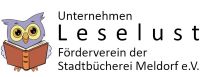 Schnittchenabend 25.04.2024AlleTtitel sind über den lokalen Buchhandel erhältlich oder in der Bücherei zu entleihen, ggf. über die Fernleihe.Viel Spaß beim Lesen, nachkochen und genießen.Doris BlenderBobbi French, Die guten Frauen von Safe HarbourStephan Abarnell, Paula oder die sieben Farben der EinsamkeitFreida Mc Fedden, Wenn sie wüssteMirianne Mahn, IssaVegetarisch durchs Jahr GUGisela SchulzElizabeth Strout, Am MeerWiebke Wimmer, Kill Your BeastMartin Schäuble, Alle Farben GrauJandl, Ottos MopsJames Rizzi, American CookiesAnnette Reinhardt-SpethPhilip Peymann Engel, Deutsche LebenslügenMirna Funk, Von Juden lernenMaxim Biller, Mama OdessaOttolenghi, JerusalemNatalja BiermannKobi Yamada, Danke dir, LebenKraft Orte  Kunth VerlagOlga Tokarczuk, Die verlorenen SeelenNina Freudenberger, Bilblio StilDavid Macke, Das Anti-Stress KochbuchUrsula StuberKaelo Michael Janßen /Thomas Nicolai, Nackt auf UsedomArmin Krenz, Kinder brauchen SeelenproviantAdriana Altaras, Besser allein als in schlechter GesellschaftEigene RezeptsammlungUte TrappKrischan Koch, Krieg der SeesterneBarbara Kingsolver, Demon CopperheadInger-Maria Mahlke, UnsereinsStella Gibbons, Teatime mit KuhSusann Kreihe, One Pot – Zero Waste